75.YIL MESLEKİ VE TEKNİK ANADOLU LİSESİ2021-2022 EĞİTİM-ÖĞRETİM YILI 10. SINIFLAR ELEKTRİK ELEKTRONİK ESASLARI DERSİ1.DÖNEM 2.YAZILI SINAVI SORULARIAdı Soyadı :……….………							Alınan Puan:Sınıf ve Numarası:…………SORULARAşağıdaki cümlelerin başında boş bırakılan parantezlere, cümlelerde verilen bilgiler doğru ise D, yanlış ise Y yazınız. (25P)(……) Zamana göre yönü de şiddeti de değişmeyen akım, alternatif akımdır.(……) Elektrik enerjisini kimyasal enerji olarak depo eden ve gerektiğinde elektrik enerjisi olarak veren cihazlara dinamo denir.(……) Seri devrelerde her dirençten aynı akım geçer.(……) Alternatör, bir doğru akım kaynağıdır.(……) Paralel devrelerde kollardaki gerilimler eşittir.Hareket enerjisini DC elektrik enerjisine dönüştüren DC kaynaklara ne denir? (5P)A) Alternatör		B) Stator	C) Dinamo	D) Akümülatör	E) RotorZamana göre yönü de şiddeti de değişmeyen akım aşağıda verilenlerden hangisidir? (5P)A) Düzgün doğru akım		B) Yüklü akım			C) Yüksüz akımD) Alternatif akım		E) Değişken doğru akımAşağıda verilen pillerden hangisi akıllı telefonlarda kullanılır? (5P)A) Gümüş-Oksit		B) Lityum-Mangan			C) Li-ion pilD) Alkali		E) Çinko-karbonAşağıda verilenlerden hangisi güneş enerjisi için söylenemez? (5P)Fotovoltaik pil AC kaynaktır.Doğaya gaz salınımı yapmaz.Güneş panelleri fotovoltaik pillerden oluşur.Enerjiyi taşıyan fotonlardır.Yenilenebilir enerjidir.420 Ah kapasitesine sahip bir arabanın aküsünden saatte 6 A akım çekilmektedir. Akünün kaç saat dayanacağı aşağıdakilerin hangisinde doğru verilmiştir??60 s 	B) 70 s 	C) 80 s 	D) 90 s 	E) 100 s (10P)						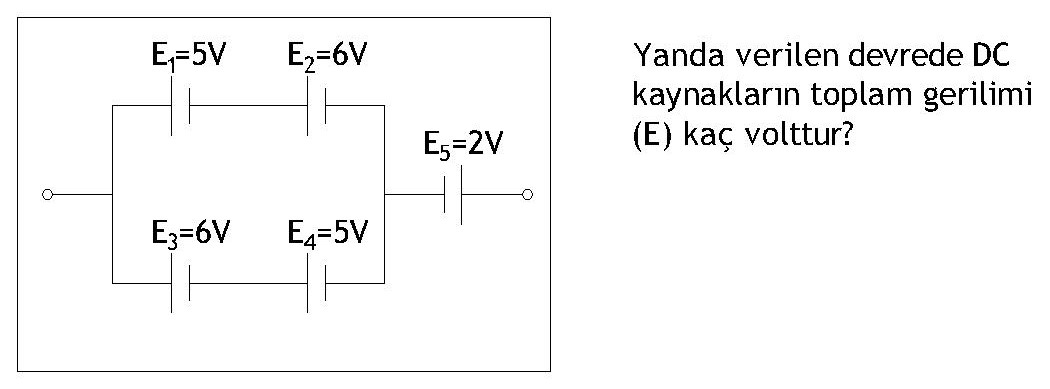 (20P)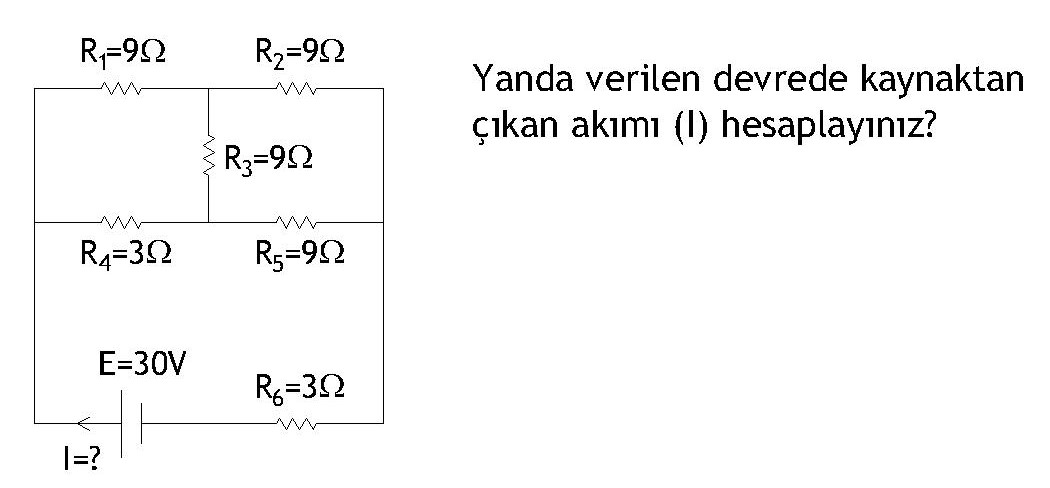 (20P)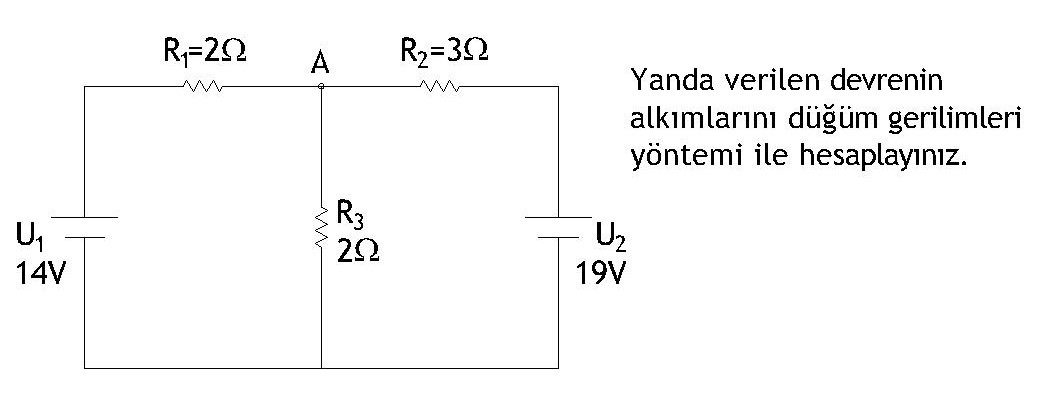 Başarılar Dileriz. Ders Öğretmenleri:  Ertuğrul MACİT, Ercan ÖZTAŞ75.YIL MESLEKİ VE TEKNİK ANADOLU LİSESİ2021-2022 EĞİTİM-ÖĞRETİM YILI 10. SINIFLAR ELEKTRİK ELEKTRONİK ESASLARI DERSİ1.DÖNEM 2.YAZILI SINAVI CEVAP ANAHTARIAdı Soyadı :……….………							Alınan Puan:Sınıf ve Numarası:…………SORULARAşağıdaki cümlelerin başında boş bırakılan parantezlere, cümlelerde verilen bilgiler doğru ise D, yanlış ise Y yazınız. (25P)( Y ) Zamana göre yönü de şiddeti de değişmeyen akım, alternatif akımdır.( Y ) Elektrik enerjisini kimyasal enerji olarak depo eden ve gerektiğinde elektrik enerjisi olarak veren cihazlara dinamo denir.( D ) Seri devrelerde her dirençten aynı akım geçer.( Y ) Alternatör, bir doğru akım kaynağıdır.( D ) Paralel devrelerde kollardaki gerilimler eşittir.Hareket enerjisini DC elektrik enerjisine dönüştüren DC kaynaklara ne denir? (5P)A) Alternatör		B) Stator	C) Dinamo	D) Akümülatör	E) RotorZamana göre yönü de şiddeti de değişmeyen akım aşağıda verilenlerden hangisidir? (5P)A) Düzgün doğru akım		B) Yüklü akım			C) Yüksüz akımD) Alternatif akım		E) Değişken doğru akımAşağıda verilen pillerden hangisi akıllı telefonlarda kullanılır? (5P)A) Gümüş-Oksit		B) Lityum-Mangan			C) Li-ion pilD) Alkali		E) Çinko-karbonAşağıda verilenlerden hangisi güneş enerjisi için söylenemez? (5P)Fotovoltaik pil AC kaynaktır.Doğaya gaz salınımı yapmaz.Güneş panelleri fotovoltaik pillerden oluşur.Enerjiyi taşıyan fotonlardır.Yenilenebilir enerjidir.420 Ah kapasitesine sahip bir arabanın aküsünden saatte 6 A akım çekilmektedir. Akünün kaç saat dayanacağı aşağıdakilerin hangisinde doğru verilmiştir??60 s 	B) 70 s 	C) 80 s 	D) 90 s 	E) 100 s (10P)						(20P)(20P)Başarılar Dileriz. Ders Öğretmenleri:  Ertuğrul MACİT, Ercan ÖZTAŞ